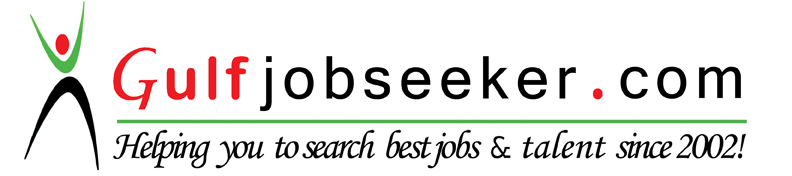 Contact HR Consultant for CV No: 337489E-mail: response@gulfjobseekers.comWebsite: http://www.gulfjobseeker.com/employer/cvdatabasepaid.php Career Objective:To achieve a challenging and career prospective placement in Sales Executive where I can utilize my technical skills & field expertise and become a resourceful & innovative team member.Professional Summary:Respected executive with notable 4 years career leading into sales and operationLead strategic planning and mission building initiatives for sales and marketing departmentProficient in leading the business development team, increasing the customer base and earning potential of an organizationAn effective communicator possessing excellent presentation & soft skills with honed marketing management, logical and problem-solving abilitiesRecognized for successfully meet targets, proficiently formulating and implementing budgets, building high-performing teams and nurturing fruitful relationships with customersWell organized with a track record that demonstrates self-motivation, creativity and initiative to achieve corporate and personal goalsStrong ability to attend on-site customer appointments on a daily basis Excellent account management and interpersonal skills Excellent sales closing and negotiation skillsWork Experience and Project Synopsis:Telnet-INC Virginia, USA                                                                       October 2013 – till dateSAMSUNG Telecommunication AmericaSales Representative Identifying and solving any telecommunication issues by coordinating with internal staff Providing technical support in pre and post sales activities Handling projects as well as performing testing of internet protocol features and networking systems of the organization Assisting staff in achieving project goals by providing various networking solutions Creating and maintaining scenarios for various telecommunication products Providing technical information to customers as well as supporting sales team in product demo Providing recommendations in telecommunication product installations Provided, sold and administered Voice and Data services to small and mid-sized companiesProduced new sales revenue through cold calling, tele-marketing, lead groups, user group meetingsWorked for resolving dispute of all accountsEntered all sales activities into company tracking systemWorked with customers and provided strong support in installation and troubleshooting problems in telecommunications products Assisted senior telecom sales engineers in planning strategies for obtaining customer satisfaction Provided training sessions to customers on using telecommunication systems Implemented standard telecom engineering practices to improving sales prospect Prepared marketing collateral as well as visited customer site to provide first hand technical supportResponsible for Generating Sales & Achieving Sales TargetSupervision of Entire Sale TransactionAttending team meetings and sharing best practices with themCSS Corp (Glow Networks), Texas (USA)                                                     June 2013- Sep 2013Sprint Network/Ericsson Inc.  Telecom Sales Engineer                                                                                 Listening to customer requirements and presenting appropriately to make salesMaintaining and developing relationships with existing customers in person via calls and mailsCold calling to arrange meetings with potential customers to prospect for new businessResponding to incoming mails and phone queriesActing as a contact between a company and its existing and potential marketsNegotiating the terms of agreement and closing salesGathering market and customer informationRepresenting the organization at trade exhibitions, events and demonstrationsNegotiating on price, costs, delivery and specifications with buyers and managersAdvising on forthcoming product developments and discussing special promotionsCreating detailed proposal documentsLiaising with suppliers to check the progress of existing ordersChecking quantities of goods on display in stockRecording sales and order information and sending copies to the sales office or entering into a computer systemReviewing your own sales performance, aiming to meet or exceed targetsMaking accurate, rapid cost calculations and providing customers with quotationsGoodman Networks, SC (USA)                                                                        July 2012- May 2013Orbit MallSales ExecutiveAssist the sales staff in meeting their monthly and yearly sales targets Coordinate with the merchandiser to determine designs for boards and window displayMake certain that the products being sold at the mall confer to the quality measuresCommunicate with the customers and understand their preferences and demandsEnsure that the organization is equipped at surviving stiff competition and developing a brandHandle the inventory department and ensure accurate stock of goods at the mallSupervision of Entire Sale Transaction.Attending team meetings and sharing best practices with themEducational Summary:B. Tech in Mechanical Engineering with JNTU, India             Master of Science in Software Engineering from University of Northern Virginia, U.S.ADECLARATION:I hereby declare that the above information and particulars are true and correct to the best of my knowledge and belief.